ご家庭の見やすい場所に貼っておいてください。集団回収のお願い集団回収を下記のとおり行います。皆様のご協力よろしくお願いします。団体名：　　　　　　　　　　　　年間スケジュール回収場所　　　　　　　　　　　　　　　　  　  　　回収品目・出し方　　以下のとおりです　　　　　  　  　　ＭＥＭＯ４月日（　）１０月日（　）５月日（　）１１月日（　）６月日（　）１２月日（　）７月日（　）１月日（　）８月日（　）２月日（　）９月日（　）３月日（　）紙　類布　類び　んひもでしばって出して下さい。透明・半透明の袋に入れて出して下さい。同種類ごとに分類してください。新聞紙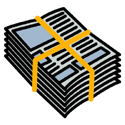 衣類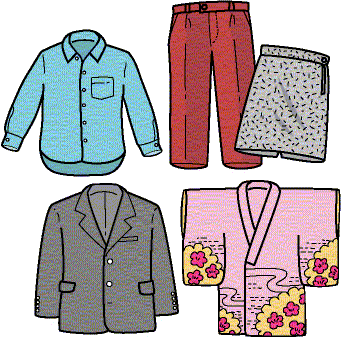 1.8L酒びん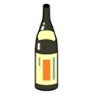 雑がみ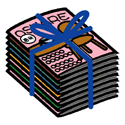 下着類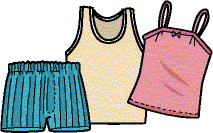 ビールびん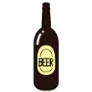 段ボール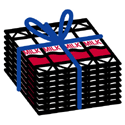 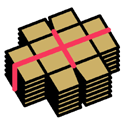 タオル類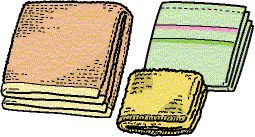 か　ん紙パック×出せないものふとん類、枕、裁断くずじゅうたん、汚れのひどい物、水に濡れたもの　等透明・半透明の袋に入れて出して下さい。×出せないもの感熱紙、シール、油ついた物等×出せないものふとん類、枕、裁断くずじゅうたん、汚れのひどい物、水に濡れたもの　等アルミ缶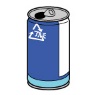 